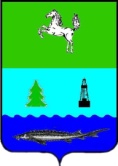 АДМИНИСТРАЦИЯ ЗАВОДСКОГО СЕЛЬСКОГО ПОСЕЛЕНИЯПАРАБЕЛЬСКОГО РАЙОНАТОМСКОЙ ОБЛАСТИПостановлениеп. Заводскойот 22.04.2016										   		№36аО назначении публичных слушаний по проекту решенияСовета Заводского сельского поселения «О внесении изменений в материалы по обоснованию Генерального плана муниципального образования Заводское сельское поселение Парабельского района Томской области»В соответствии с решением Совета Заводского сельского поселения от 22.11.2005 № 13 «Об утверждении Положения о публичных слушаниях в муниципальном образовании Заводское сельское поселение»,ПОСТАНОВЛЯЮ:1. Назначить на 24 июня 2016 года публичные слушания по проекту решения Заводского сельского поселения «О внесении изменений в материалы по обоснованию Генерального плана муниципального образования Заводское сельское поселение Парабельского района Томской области».2. Определить местом проведения публичных слушаний Заводской сельский Дом культуры, время проведения 15-00 часов по местному времени.3. Инициатор проведения публичных слушаний - Глава Заводского сельского поселения.4. Организатор проведения публичных слушаний – Администрация Заводского сельского поселения.5. Управляющему делами Администрации Заводского сельского поселения Л.Н. Сухушиной обеспечить возможность ознакомления граждан поселения с текстом проекта муниципального правового акта на сайте Заводского сельского поселения и информационном стенде в помещении Администрации Заводского сельского поселения.6. Установить, что предложения граждан по проекту муниципального правового акта направляются в Администрацию Заводского сельского поселения в письменном виде.7. Создать для подготовки и проведения публичных слушаний рабочую группу в следующем составе:- Кузнецов Е.В. – Глава Заводского сельского поселения;- Лушникова М.В. – депутат Совета Заводского сельского поселения; - Райс А.Е. – специалист первой категории – землеустроитель Администрации Заводского сельского поселения;- Перемитина И.А. – ведущий специалист по земельным отношениям Администрации Парабельского района (по согласованию);- Бондарено О.В. – ведущий специалист по архитектуре и градостроительству Администрации Парабельского района (по согласованию).8. Рабочей группе в течение 3 рабочих дней со дня проведения публичных слушаний составить заключение о результатах публичных слушаний и опубликовать его в установленном порядке.9. Разместить настоящее постановление на официальном сайте муниципального образования «Заводское сельское поселение» в сети «Интернет».10. Настоящее постановление вступает в силу со дня официального опубликования (обнародования).11. Контроль за исполнением настоящего постановления оставляю за собой.Глава поселения									Е.В. Кузнецов